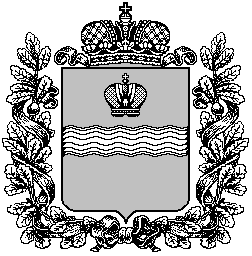 О внесении изменений в постановление администрациимуниципального района «Медынский район» от 22.12.2016 г. № 1364«Об утверждении муниципальной программы городского поселения«Город Медынь» «Развитие культуры в городском поселении «Город Медынь»(в ред. постановлений администрации МР «Медынский район» от 16.10.2017 г. № 889, от 22.10.2018 г. № 852, от 27.03.2019 г., № 287, от 17.03.2020 г. № 224, от 01.03.2021 г. № 117, от 09.03.2022 г. № 135)В соответствии с Порядком разработки и реализации муниципальных программ городского поселения «Город Медынь», утвержденным постановлением администрации муниципального района «Медынский район» от 09.12.2016 г. № 1307, администрация муниципального района «Медынский район»ПОСТАНОВЛЯЕТ:1. Внести в постановление администрации муниципального района «Медынский район» от 22.12.2016 г. № 1364 «Об утверждении муниципальной программы городского поселения «Город Медынь» «Развитие культуры в  городском поселении «Город Медынь» (в ред. постановлений администрации муниципального района «Медынский район»  от 16.10.2017 г. № 889, от 22.10.2018 г. № 852, от 27.03.2019 г. № 287, от 17.03.2020 г. № 224, от 01.03.2021 г. № 117, от 09.03.2022 г. № 135) (далее – постановление) следующие изменения: в приложении «Муниципальная программа городского поселения «Город Медынь» «Развитие культуры в городском поселении «Город Медынь» к постановлению (далее - программа):1.1. Пункт 8 «Объемы финансирования муниципальной программы за счет всех источников финансирования» паспорта программы изложить в следующей редакции:1.2. Таблицу «Общий объем финансовых ресурсов, необходимых для реализации муниципальной программы» раздела 4 «Ресурсное обеспечение муниципальной программы» программы изложить в следующей редакции:(тыс. руб. в ценах каждого года)1.3. В подразделе 5.1. «подпрограммы  «Развитие учреждений культуры» муниципальной программы городского поселения «Город Медынь» «Развитие культуры в  городском поселении «Город Медынь»  раздела 5 «Подпрограммы муниципальной программы» программы (далее – подпрограмма 5.1):		1.3.1. Пункт 8 паспорта подпрограммы 5.1 изложить в следующей редакции:1.3.2. Таблицу раздела 3 «Объем финансирования подпрограммы» подпрограммы 5.1 изложить в следующей редакции:(тыс. руб. в ценах каждого года)1.3.3. Раздел 5 «Перечень программных мероприятий подпрограммы «Развитие учреждений культуры» изложить в новой редакции (приложение 1).1.4. В подразделе 5.2. «подпрограммы  «Организация и проведение мероприятий в сфере культуры» муниципальной программы городского поселения «Город Медынь» «Развитие культуры в  городском поселении «Город Медынь»  раздела 5 «Подпрограммы муниципальной программы» программы (далее – подпрограмма 5.2):		1.4.1. Пункт 8 паспорта подпрограммы 5.2 изложить в следующей редакции:Таблицу раздела 3 «Объем финансирования подпрограммы» подпрограммы 5.2 изложить в следующей редакции:     1.4.3. Раздел 5 «Перечень программных мероприятий подпрограммы «Организация и проведение мероприятий в сфере культуры» изложить в новой редакции (приложение 2).2. Опубликовать настоящее Постановление на официальном сайте администрации МР «Медынский район».И.о. главы администрациимуниципального района«Медынский район»                                                                                    О.В. КурилюкПриложение 1  к постановлению администрациимуниципального района «Медынский район»от 26.07.2023 г.№ 5965. Перечень программных мероприятий подпрограммы«Развитие учреждения культуры»Приложение 2  к постановлению администрациимуниципального района «Медынский район»от 26.07.2023 г.№ 5965. Перечень программных мероприятий подпрограммы«Организация и проведение мероприятий в сфере культуры»тыс.руб.8. Объемы финансирования муниципальной программы за счет всех источников финансированияНаименование показателяВсего (тыс. руб.)в том числе по годамв том числе по годамв том числе по годамв том числе по годамв том числе по годамв том числе по годам8. Объемы финансирования муниципальной программы за счет всех источников финансированияНаименование показателяВсего (тыс. руб.)2017201820192020202120228. Объемы финансирования муниципальной программы за счет всех источников финансированияВСЕГО62068,710339,59342,712014,08576,610487,811308,18. Объемы финансирования муниципальной программы за счет всех источников финансированияв том числе по источникам финансирования:8. Объемы финансирования муниципальной программы за счет всех источников финансированиясредства  бюджета ГП «Город Медынь»59965,910339,59342,79911,28576,610487,811308,1средства федерального бюджета980,0--980,0---средства областного бюджета1122,8--1122,8---Наименование показателяВсего в том числе по годамв том числе по годамв том числе по годамв том числе по годамв том числе по годамв том числе по годамНаименование показателяВсего 201720182019202020212022ВСЕГО62068,710339,59342,712014,08576,610487,811308,1в том числе:по подпрограммам:«Развитие учреждений культуры»51758,592307343,510232,27120,28768,59064,1«Организация и проведение мероприятий в сфере культуры»10310,31109,51999,21781,81456,41719,42244,0по участникам и источникам финансирования:МКУ «Дом культуры города Медынь»62068,710339,59342,712014,08576,610487,811308,1в том числе:средства бюджета ГП «Город Медынь»59965,910339,59342,79911,28576,610487,811308,1средства федерального бюджета980,0--980,0---средства областного бюджета1122,8--1122,8---«8. Объемы финансирования подпрограммы за счет средств бюджета ГП «Город Медынь»Наименование показателяВсего(тыс. руб.)в том числе по годам:в том числе по годам:в том числе по годам:в том числе по годам:в том числе по годам:в том числе по годам:«8. Объемы финансирования подпрограммы за счет средств бюджета ГП «Город Медынь»Наименование показателяВсего(тыс. руб.)201720182019202020212022«8. Объемы финансирования подпрограммы за счет средств бюджета ГП «Город Медынь»Всего51758,592307343,510232,27120,28768,59064,1«8. Объемы финансирования подпрограммы за счет средств бюджета ГП «Город Медынь»в том числе:«8. Объемы финансирования подпрограммы за счет средств бюджета ГП «Город Медынь»по участникам подпрограммы:«8. Объемы финансирования подпрограммы за счет средств бюджета ГП «Город Медынь»МКУ «Дом культуры города Медынь»51758,592307343,510232,27120,28768,59064,1«8. Объемы финансирования подпрограммы за счет средств бюджета ГП «Город Медынь»по источникам финансирования:«8. Объемы финансирования подпрограммы за счет средств бюджета ГП «Город Медынь»средства бюджета ГП «Город Медынь»49655,792307343,58129,47120,28768,59064,1«8. Объемы финансирования подпрограммы за счет средств бюджета ГП «Город Медынь»средства федерального бюджета980,0--980,0---«8. Объемы финансирования подпрограммы за счет средств бюджета ГП «Город Медынь»средства областного бюджета1122,8--1122,8---Наименование показателяВсего в том числе по годамв том числе по годамв том числе по годамв том числе по годамв том числе по годамв том числе по годамНаименование показателяВсего 201720182019202020212022ВСЕГО51758,592307343,510232,27120,28768,59064,1в том числе:по участникам подпрограммы:МКУ «Дом культуры города Медынь»51758,592307343,510232,27120,28768,59064,1по источникам финансирования:средства бюджета ГП «Город Медынь»49655,792307343,58129,47120,28768,59064,1средства федерального бюджета980,0--980,0---средства областного бюджета1122,8--1122,8---8. Объемы финансирования подпрограммы за счет средств бюджета ГП «Город Медынь» Наименование показателяВсего(тыс. руб.)в том числе по годам:в том числе по годам:в том числе по годам:в том числе по годам:в том числе по годам:в том числе по годам:8. Объемы финансирования подпрограммы за счет средств бюджета ГП «Город Медынь» Наименование показателяВсего(тыс. руб.)2017201820192020202120228. Объемы финансирования подпрограммы за счет средств бюджета ГП «Город Медынь» Всего за счет средств бюджета ГП «Город Медынь»9967,31109,51999,21781,81456,41719,41901,08. Объемы финансирования подпрограммы за счет средств бюджета ГП «Город Медынь» в том числе по участникам подпрограммы:8. Объемы финансирования подпрограммы за счет средств бюджета ГП «Город Медынь» МКУ «Дом культуры города Медынь»9967,31109,51999,21781,81456,41719,41901,0Наименование показателяВсего (тыс. руб.)  в том числе по годамв том числе по годамв том числе по годамв том числе по годамв том числе по годамв том числе по годамНаименование показателяВсего (тыс. руб.)  201720182019202020212022ВСЕГО10310,31109,51999,21781,81456,41719,42244,0в том числе:по источникам финансирования:средства бюджета ГП «Город Медынь»10310,31109,51999,21781,81456,41719,42244,0по участникам подпрограммы:МКУ «Дом культуры города Медынь»10310,31109,51999,21781,81456,41719,42244,0                                               №п/пНаименование мероприятияСроки реали-зацииУчастники подпрог-раммыИсточники финанси-рованияСумма расходов, всего(тыс. руб.)в том числе по годам реализации подпрограммы:в том числе по годам реализации подпрограммы:в том числе по годам реализации подпрограммы:в том числе по годам реализации подпрограммы:в том числе по годам реализации подпрограммы:в том числе по годам реализации подпрограммы:                                               №п/пНаименование мероприятияСроки реали-зацииУчастники подпрог-раммыИсточники финанси-рованияСумма расходов, всего(тыс. руб.)2017201820192020202120221Обеспечение безопасности учреждения культурыОбеспечение безопасности учреждения культурыОбеспечение безопасности учреждения культурыОбеспечение безопасности учреждения культурыОбеспечение безопасности учреждения культурыОбеспечение безопасности учреждения культурыОбеспечение безопасности учреждения культурыОбеспечение безопасности учреждения культурыОбеспечение безопасности учреждения культурыОбеспечение безопасности учреждения культурыОбеспечение безопасности учреждения культуры1.1Обеспечение своевременного обслуживания технического оборудования обеспечивающего безопасность учреждения2017 - 2022МКУ «Дом культуры г. Медынь»Бюджет ГП  «Город Медынь»640,790,0149,899,969,0166,665,4ИтогоИтогоИтогоИтого640,790,0149,899,969,0166,665,42Развитие профессионального и творческого потенциала работников культурыРазвитие профессионального и творческого потенциала работников культурыРазвитие профессионального и творческого потенциала работников культурыРазвитие профессионального и творческого потенциала работников культурыРазвитие профессионального и творческого потенциала работников культурыРазвитие профессионального и творческого потенциала работников культурыРазвитие профессионального и творческого потенциала работников культурыРазвитие профессионального и творческого потенциала работников культурыРазвитие профессионального и творческого потенциала работников культурыРазвитие профессионального и творческого потенциала работников культурыРазвитие профессионального и творческого потенциала работников культуры2.1Расходы на повышение квалификации и переподготовку специалистов2017 - 2022МКУ «Дом культуры  г. Медынь»Бюджет ГП  «Город Медынь»47,737,008,202,502.2Расходы на выплату персоналу в целях обеспечения выполнения функций учреждением 2017 - 2022МКУ «Дом культуры г. Медынь»Бюджет ГП  «Город Медынь»29376,75491,03817,74180,04451,35483,55953,22.3Закупка товаров, работ и услуг для обеспечения деятельности учреждения2017 - 2022МКУ «Дом культуры г. Медынь»Бюджет ГП  «Город Медынь»15583,62175,43010,73036,42287,72473,92599,5ИтогоИтогоИтогоИтого45008,07703,46828,47224,667397959,98552,73КинематографияКинематографияКинематографияКинематографияКинематографияКинематографияКинематографияКинематографияКинематографияКинематографияКинематография3.1Переоборудование концертного зала в кинозал с целью создания условий для реализации программы показа национальных фильмов2017МКУ «Дом культуры г. Медынь»Бюджет ГП  «Город Медынь»3.2Расходы на развитие кинотеатра2017 - 2022МКУ «Дом культуры г. Медынь»Бюджет ГП  «Город Медынь»2582,9137,5365,1680,2312,2642,0445,9ИтогоИтогоИтогоИтого2582,9137,5365,1680,2312,2642,0445,94Субсидия на сознание виртуального концертного зала2019МКУ «Дом культуры г. Медынь»Федеральный бюджет980,0--980,0---ИтогоИтогоИтогоИтого980,0--980,0---5Субсидия на обеспечение развития и укрепления материально-технической базы домов культуры в населенных пунктах  с числом жителей до 50 тысяч человек2019МКУ «Дом культуры г. Медынь»Бюджет ГП  «Город Медынь»124,7--124,7---5Субсидия на обеспечение развития и укрепления материально-технической базы домов культуры в населенных пунктах  с числом жителей до 50 тысяч человек2019МКУ «Дом культуры г. Медынь»Областной бюджет1122,8--1122,8---ИтогоИтогоИтогоИтого1247,5--1247,5---Всего по подпрограммеВсего по подпрограммеВсего по подпрограммеВсего по подпрограмме51758,592307343,510232,27120,28768,59064,1№п/пНаименование мероприятияСроки реализацииУчастник подпрограммыИсточники финанси-рованияСумма расходов, всего(тыс. руб.)в том числе по годам реализации подпрограммы:в том числе по годам реализации подпрограммы:в том числе по годам реализации подпрограммы:в том числе по годам реализации подпрограммы:в том числе по годам реализации подпрограммы:в том числе по годам реализации подпрограммы:№п/пНаименование мероприятияСроки реализацииУчастник подпрограммыИсточники финанси-рованияСумма расходов, всего(тыс. руб.)201720182019202020212022«День Победы»2017 - 2022МКУ «Дом культуры г. Медынь»Бюджет ГП  «Город Медынь»1164,6239,596,0250,20303,3275,6«День молодежи»2017 - 2022МКУ «Дом культуры г. Медынь»Бюджет ГП  «Город Медынь»995,1180,0159,5400,300255,3«День города Медынь»2017 - 2022МКУ «Дом культуры г. Медынь»Бюджет ГП  «Город Медынь»3252,7690,0601,7689,89,1340,9921,2Проведение новогодних праздников2017 - 2022МКУ «Дом культуры г. Медынь»Бюджет ГП  «Город Медынь»3037,30364,5101,51197,7973,5400,1Закупка товаров, работ и услуг для обеспечения проведения мероприятий2017 - 2022МКУ «Дом культуры г. Медынь»Бюджет ГП  «Город Медынь»1860,70777,5340,0249,7101,7391,8Всего по подпрограммеВсего по подпрограммеВсего по подпрограммеВсего по подпрограммеВсего по подпрограмме10310,31109,51999,21781,81456,41719,42244,0